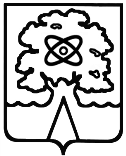 АДМИНИСТРАЦИЯ  ГОРОДСКОГО ОКРУГА  ДУБНА  МОСКОВСКОЙ  ОБЛАСТИУПРАВЛЕНИЕ НАРОДНОГО ОБРАЗОВАНИЯП Р И К А ЗОТ  18.08.2021 №200/1.1-05О назначении ответственных лицза подготовку и проведение оценочных процедур и  государственной итоговой аттестации по образовательнымпрограммам основного общего и среднего общегообразования  на территории городского округаДубна в 2021-2022 учебном  году.В соответствии с законом Российской Федерации от 29.12.2012 №273-ФЗ «Об образовании в Российской Федерации», Порядком проведения государственной итоговой аттестации по образовательным программам среднего общего образования (утвержден приказом Минобрнауки от 26.12.2013 №1400) с внесенными изменениями,  Порядком проведения государственной итоговой аттестации по образовательным программам основного общего образования (утвержден приказом Минобрнауки от 25.12.2013 №1394) с внесенными изменениями, ПРИКАЗЫВАЮ: Назначить ответственным за проведение государственной итоговой аттестации в 2021-2022 учебном  году во всех формах  заместителя начальника Управления народного образования А.А.Богоявленскую.Заместителю  начальника Управления народного образования А.А.Богоявленской:Обеспечить создание нормативно-правовой базы, регламентирующей проведение государственной итоговой аттестации в 2021-2022 уч. году, всех уровней, в т.ч. муниципального. Обеспечить представление  в Министерство образования Московской области списков специалистов, ответственных за проведение ГИА на территории города Дубны в 2021-2022 уч. году. Организовать работу по информированию всех категорий ответственных лиц за проведение ГИА с нормативно-правовыми документами, регламентирующими организацию и проведение государственной итоговой аттестации на территории городского округа  Дубна  в 2021-2022 уч.  году. Обеспечить проведение государственной итоговой аттестации в соответствии с нормативно-правовой базой на территории городского округа  Дубна  в 2021-2022 уч. году.Решать затруднения, возникающие в ходе экзамена в день проведения ГИА.Назначить муниципальным координатором государственной итоговой аттестации по образовательным программам среднего общего образования  (далее ГИА-11)  в 2021-2022 уч.году  на территории городского округа  Дубна начальника отдела общего образования Н.М.Минаеву. Муниципальному координатору   Н.М.Минаевой: Обеспечить координацию деятельности Управления народного образования Администрации городского округа  Дубна  с Министерством образования   Московской области, Региональным Центром обработки информации в части организации и проведения ГИА-11. Обеспечить выполнение мероприятий по подготовке и проведению ГИА-11 на территории города в соответствии с ПЛАНОМ  («дорожной картой») организации и проведения государственной итоговой аттестации по образовательным программам основного общего и среднего общего образования, в том числе единого государственного экзамена на территории г.Дубны Московской области в 2022 году.Осуществлять тематический контроль за деятельностью общеобразовательных учреждений в части подготовки и проведения ЕГЭ. Обеспечить сбор информации об экспертах и взаимодействие с Министерством образования Московской области и ГОУ ВПО МО «Академия социального управления» (в т.ч. РЦОИ). Обеспечить контроль и надзор за методической работой, сопровождение за деятельностью по подготовке и переподготовке экспертов  ЕГЭ в 2021-2022 уч.году.Обеспечить координацию и взаимодействие со всеми субъектами исполнительной власти при подготовке и проведении ГИА-11. Обеспечить сбор информации об участниках ГИА-11 и организаторах ГИА-11 всех категорий на территории муниципального образования. Обеспечить выдачу протоколов с результатами ГИА-11 в образовательные учреждения. Организовать обучение следующих категорий организаторов ЕГЭ (руководителей ППЭ, помощников руководителей, организаторов в аудитории, дежурных по этажу и на входе, общественных наблюдателей и др.), в.т.ч. на платформе Федерального Центра Тестирования. Оперативно информировать участников ГИА-11 о сроках подачи заявления и месте регистрации с использованием средств массовой информации, а также информационных сайтах, освещающих вопросы подготовки и проведения ГИА-11.Обеспечить прием апелляций от участников ГИА-11 с использованием автоматизированной системы приема заявлений на апелляции по ЕГЭ (программно-аппаратный комплекс «Электронная очередь»).Обеспечить работу Удаленной Конфликтной комиссии ГИА-11 на территории г.о.Дубна.Назначить ответственным  за внесение сведений в региональную информационную систему  государственной итоговой аттестации по образовательным программам среднего общего образования  (далее РИС) и обработку содержащейся в ней информации Платонову Анну Владимировну – эксперта отдела общего образования.Ответственному за внесение сведений в РИС Платоновой А.В.:Организовать работу по сбору данных на территории города Дубны в соответствии с утвержденным Федеральной службой по надзору в сфере образования и науки форматом и составом файлов РИС. Организовать проведение согласованных работ с общеобразовательными учреждениями в части создания региональных информационных систем  данных о выпускниках 11-х классов, ППЭ, организаторах ППЭ,   экспертах, общественных наблюдателях   в соответствии с федеральной и региональной нормативно-правовой базой.Назначить техническим специалистом муниципального уровня, ответственным за организацию осуществление видеонаблюдения на муниципальном  уровне,  печати КИМ в аудиториях ППЭ и сканирование ЭМ,  а также  за обеспечение мер по защите информации на муниципальном уровне при работе с региональной информационной системой    Михалченкова Владимира Олеговича   –  ведущего программиста   отдела информационно-образовательных технологий   ЦРО.Возложить на ответственного  Михалченкова В.О. ответственность в рамках осуществляемых полномочий.Назначить ответственным за подготовку и проведение государственной итоговой аттестации   по образовательным программам основного общего образования (далее – ГИА-9)  в 2021-2022 учебном году начальника отдела общего образования ГОРУНО Минаеву Наталью Михайловну.Ответственному за проведение ГИА-9 Минаевой Н.М.: Обеспечить координацию деятельности Управления народного образования Администрации городского округа  Дубна с Министерством образования  Московской области и Региональным центром обработки информации.Обеспечить выполнение мероприятий по подготовке и проведению ГИА-9    на территории городского округа  Дубна в соответствии с областным  и муниципальным  ПЛАНАМИ  («дорожными картами») организации и проведения государственной итоговой аттестации по образовательным программам основного общего и среднего общего образования  в 2022 году. Осуществлять тематический контроль за деятельностью общеобразовательных учреждений в части подготовки и проведения ГИА-9. Обеспечить контроль и надзор за методической работой, деятельностью по сопровождению подготовки и переподготовки экспертов территориальных предметных комиссий. Обеспечить	координацию и взаимодействие со всеми субъектами исполнительной власти при подготовке и проведении ГИА-9. Обеспечить контроль за обучением всех категорий лиц, привлекаемых для подготовки и проведения ГИА-9.Организовать обучение следующих категорий организаторов ГИА-9 (руководителей ППЭ, помощников руководителей, организаторов в аудитории, дежурных по этажу и на входе, общественных наблюдателей и др.).Оперативно информировать участников ГИА-9  о сроках подачи заявления и месте регистрации с использованием средств массовой информации, а также информационных сайтах, освещающих вопросы подготовки и проведения ГИА-9.Обеспечить выдачу	протоколов с результатами ГИА-9 в образовательные учреждения. Обеспечить прием апелляций от участников ГИА-9 с использованием   канала защищенной связи ВипНет в Региональную Конфликтную Комиссию.Назначить ответственным  за внесение сведений в региональную информационную систему  государственной итоговой аттестации по образовательным программам основного общего образования  (далее РИС) и обработку содержащейся в ней информации Платонову Анну Владимировну – эксперта отдела общего образования.Ответственному за внесение сведений в РИС Платоновой А.В.:Организовать работу по сбору данных на территории городского округа  Дубна  в соответствии с утвержденным Федеральной службой по надзору в сфере образования и науки форматом и составом файлов РИС. Организовать проведение согласованных работ с общеобразовательными учреждениями в части создания региональных информационных систем  данных об участниках ГИА-9, ППЭ, организаторах ППЭ,   экспертах, общественных наблюдателях   в соответствии с федеральной и региональной нормативно-правовой базой.Назначить ответственным  за обеспечение мер по защите информации Михалченкова Владимира Олеговича – ведущего программиста  отдела информационно-образовательных технологий   ЦРО.Назначить техническим специалистом муниципального уровня, а также ответственным на муниципальном уровне за организацию и осуществление видеонаблюдения ГИА-9   Михалченкова Владимира Олеговича – ведущего программиста  отдела информационно-образовательных технологий   ЦРО.Возложить на  Михалченкова В.О. ответственность в рамках осуществляемых полномочий.Назначить ответственным за организацию и проведение оценочных процедур (ВПР, ДР, НИКО, PISA) эксперта отдела дошкольного образования  Зеленкову И.Е.Возложить на эксперта отдела дошкольного образования  Зеленкову И.Е. ответственность за организацию, проведение и контроль за проведением  оценочных процедур.Руководителям ОУ:Обеспечить:- выполнение мероприятий по подготовке и проведению государственной итоговой аттестации выпускников 9-х и 11-х классов на территории городского округа  Дубна  в соответствии с муниципальным ПЛАНОМ  («дорожной картой») организации и проведения государственной итоговой аттестации по образовательным программам основного общего и среднего общего образования, в том числе единого государственного экзамена на территории г.Дубны Московской области в 2021-2022 уч.году;-обеспечить проведение   оценочных процедур (ВПР, ДР, НИКО, PISA) на базе своих ОУ;-обеспечить объективность результатов оценочных процедур;-своевременное информирование всех участников образовательного процесса - выпускников школ и их родителей (законных представителей), учителей - об организации и проведении государственной  итоговой  аттестации выпускников   9-х и 11-х классов на территории городского округа  Дубна в 2021-2022 уч. году;-направление своих работников для работы в качестве руководителей и  организаторов пунктов проведения экзаменов (далее-ППЭ), членов ГЭК, предметных комиссий, конфликтной комиссии, технических специалистов, ассистентов, экзаменаторов-собеседников;-информирование  под роспись работников, привлекаемых к проведению экзаменов, о сроках, местах и порядке проведения экзаменов, в том числе о ведении в ППЭ и аудиториях видеозаписи, обоснованиях для удаления из ППЭ, о применении мер дисциплинарного и административного воздействия в отношении лиц, привлекаемых к проведению экзаменов и нарушивших Порядок, о порядке выплат за работу на ГИА;-обучение всех ответственных лиц на платформе Федерального Центра Тестирования, сбор сертификатов обучения и передачу их муниципальному координатору Н.М.Минаевой в установленные сроки;-внесение корректных сведений в региональные информационные системы в порядке, устанавливаемом Правительством РФ; предоставление на каждом этапе заполнения РИС-11 муниципальному координатору ЕГЭ Н.М.Минаевой   выверку из базы СБ-04 с подписями участников ЕГЭ, их родителей (законных представителей), заверенную подписью директора и печатью;-информирование под роспись участников государственной итоговой аттестации (далее-ГИА) и их родителей (законных представителей) о сроках, местах, и порядке подачи заявлений на прохождение ГИА, в том числе в форме единого государственного экзамена (далее-ЕГЭ), о местах и сроках проведения экзаменов, о порядке проведения экзаменов, в том числе об основаниях для удаления с экзамена, изменения или аннулирования результатов экзаменов, о ведении во время экзамена в ППЭ и аудиториях видеозаписи, о порядке подачи и рассмотрения апелляций, о времени и месте ознакомления с результатами экзаменов, а также о результатах экзаменов;-размещение информации, необходимой для ознакомления участников ГИА и их родителей (законных представителей) на сайте ОУ в сроки, установленные Порядком.Ознакомить с данным приказом всех участников образовательного процесса.Утвердить список лиц, имеющих доступ к каналу защищенной связи ВипНет:-Минаева Наталья Михайловна  - начальник отдела общего образования (муниципальный координатор  ЕГЭ, ответственная за проведение   ГИА-9),-Белоскова Екатерина Геннадьевна – начальник отдела информационно-образовательных технологий   ЦРО, -Платонова Анна Владимировна – эксперт отдела общего образования.Контроль за исполнением приказа оставляю за собой.Начальник  Управлениянародного образования                                                                                               С.А.ЖаленковаРазослано: в дело,ОУ №1-11, «Дубна», «Возможность», ЧОУ, ГОРУНО,  ЦРО.Н.М.Минаева, 212-67-67*5551